 SİNCAN CUMHURİYET ORTAOKULU  MATEMATİK DERSİ  FRAKTAL ÇALIŞMA KAĞIDI Fraktal  belirli bir şeklin, belirli oranda büyültülmesi veya küçültmesiyle elde edilen örüntülerdir.Fraktala örnekler: Fraktal olmayan örnekler:Aşağıdaki soruları cevaplandırınız.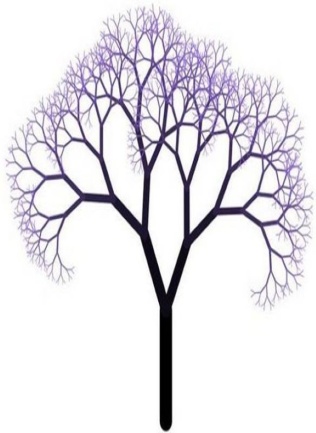 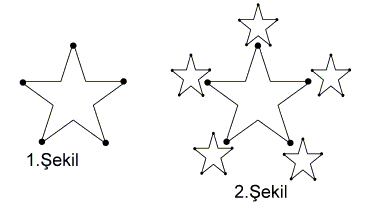 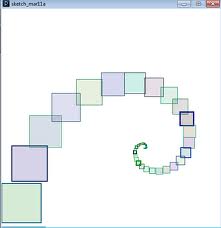 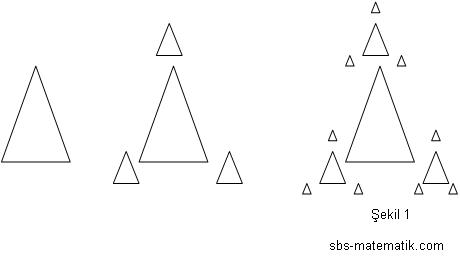 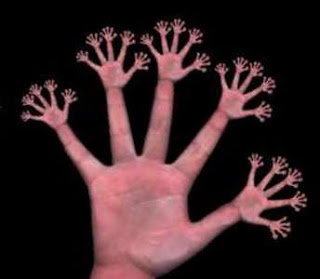 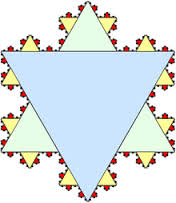 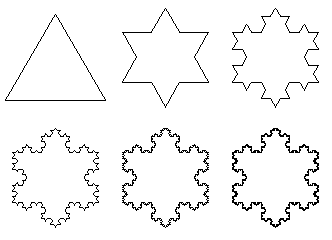 Büyüme veya küçülme yokBüyüme veya küçülme yokBelirli bir oran yok Büyüme veya küçülme yok Belirli bir oran yok Belirli bir oran yok Belirli bir oran yok Belirli bir oran yok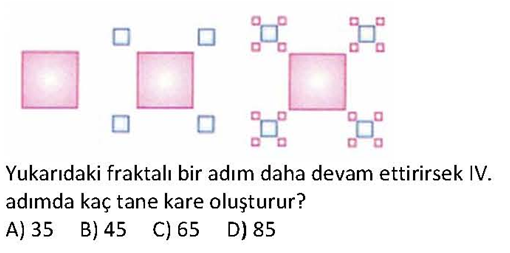 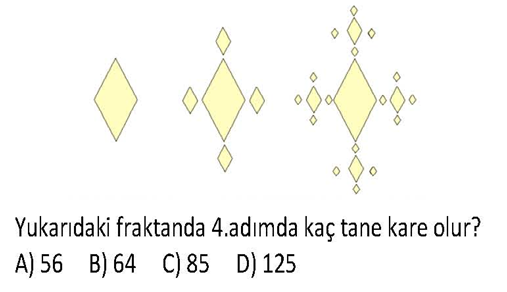 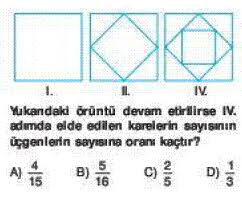 